ATA CIRCUNSTANCIADAProcesso 9/2021PREGÃO 9/2021Aos dez dias do mês de maio de dois mil e vinte e um às quatorze horas reuniram-se na sala de licitações, a Pregoeira e a Equipe de Apoio designados pelo Decreto n° 2836/2021, com a finalidade de realizar a sessão de lances deste Pregão Presencial, recebendo propostas e lances, bem como, analisando e julgando as propostas das empresas participantes e a documentação dos licitantes detentores das melhores ofertas para:REGISTRO DE PREÇO PARA AQUISIÇÃO DE MEDICAMENTOS PARA DISTRIBUIÇÃO GRATUITA NA FARMACIA BASICA DO POSTO DE SAUDE MUNICIPAL.Aberta a sessão, procedeu-se ao exame dos documentos oferecidos pelos interessados presentes, iniciando o credenciamento, constando as declarações dos Licitantes de que atendem plenamente os requisitos de Habilitação estabelecidas no Edital. Abaixo segue lista da forma que aconteceu a verificação da existência de poderes para os lances: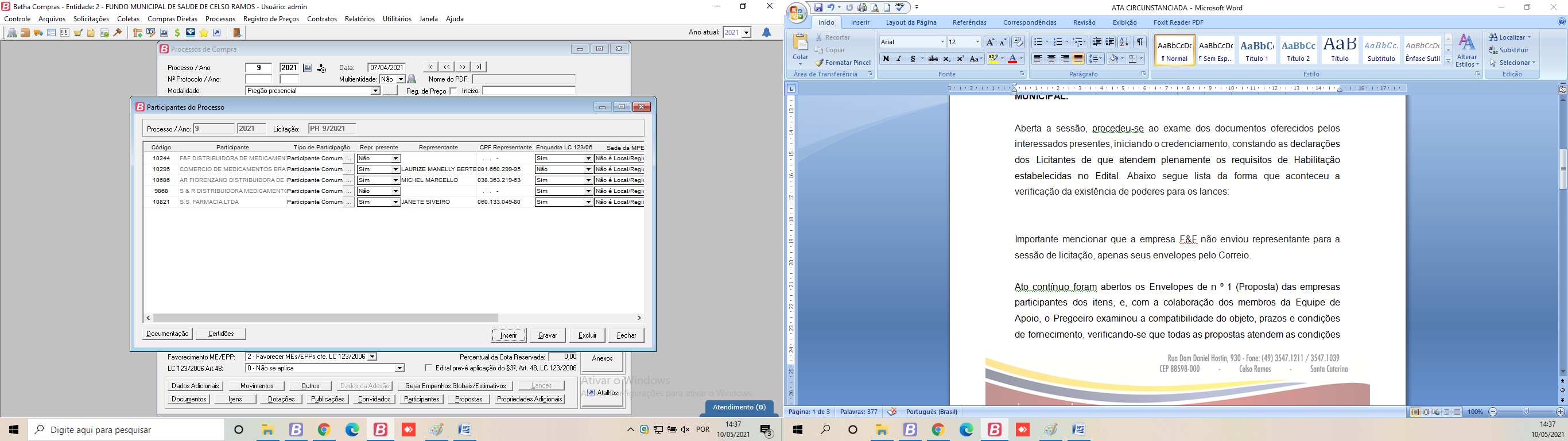 Importante mencionar que as empresas F&F e S&R não enviaram representante para a sessão de licitação, apenas seus envelopes pelo malote.Ato contínuo foram abertos os Envelopes de n º 1 (Proposta) das empresas participantes dos itens, e, com a colaboração dos membros da Equipe de Apoio, o Pregoeiro examinou a compatibilidade do objeto, prazos e condições de fornecimento.Destaca-se que houve duas empresas: A.R e S.S. que perguntaram quanto aos lances se os mesmos seriam julgados por item ou por caixa, assim sendo, optou-se por abrir as propostas e ver qual foi o maior entendimento das empresas, sendo este por comprimido. Dessa forma, a empresa S.S. dividiu seus itens pela quantidade de comprimidos que continha cada caixa, pois a proposta que trouxe formulada estava por caixa e não por comprimido.Segue em anexo a proposta da referida empresa com a divisão proporcional, que foi aceita pela Pregoeira, e sua equipe bem como pelos licitantes presentes.Iniciou-se a etapa de lances relativos a este processo, conforme consta o anexo.Importante mencionar que o item 13 foi lançado de maneira errada pela pregoeira no sistema, motivo pelo qual foi cancelada a participação da empresa SS que não tinha interesse neste item, e classificado os demais participantes.A empresa A.R saiu da sessão de licitação às 14h40min, renunciando seu direito de recorrer a qualquer fase desta licitação.Em seguida, foram abertos os envelopes de habilitação das empresas participantes pela equipe de apoio e lançada no sistema, onde foi verificada que as empresas apresentaram todas as certidões válidas, com exceção da empresa S.S. que apresentou a CERTIDAO FEDERAL vencida, porém por se enquadrar como EMPRESA DE PEQUENO PORTE a mesma tem o prazo de 5 dias, prorrogáveis por mais 5 dias, conforme descrito na Lei nº 123/2006 e 147/2014.Destaca-se que nenhuma das empresas participantes do Pregão mencionou a intenção de interpor recurso ao presente Certame Licitatório, abdicando assim ao direito de recorrer. Nada mais havendo tratar, foi encerrada a sessão, cuja presente ata vai rubricada e assinada pelo Pregoeiro, pelos Membros da Equipe de Apoio e pelos representantes das empresas presentes ao final relacionados.Celso Ramos, 10 de maio de 2021._________________________PREGOEIRALARISSA FABIANE DE OLIVEIRAEquipe de apoio:________________________FERNANDA SPAGNOLI STEFANESMEMBRO_________________________DOLIZETE PIO ALVES DE ALMEIDAMEMBRO_________________________ADELIR PELOZATOMEMBRO_________________________GINALDO DE JESUS OLIVEIRAParticipantes:_________________________BRAIR_________________________S.S.